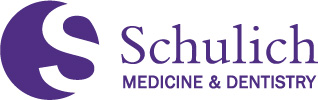 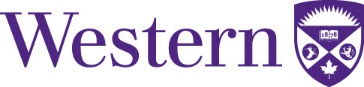 (insert name of committee) Committee Member Disclosure FormAs of January 2008, the CPD Accreditation Committee approved policy changes to provide clarity, transparency and consistency in application.  It is the goal of Schulich School of Medicine & Dentistry at The University of Western Ontario to insure balance, independence, objectivity, and scientific rigour in all of its individually and jointly sponsored educational programs.  All planning committee members participating in any Schulich School of Medicine & Dentistry educational planning committee are expected to disclose any real or apparent conflict(s) of interest that may have a direct bearing on the subject matter of the educational planning committee.  This pertains to relationships with pharmaceutical companies, biomedical device manufacturers, or other corporations whose products or services are related to the subject matter of the presentation topic.  The intent of this policy is not to prevent a faculty or staff member with a potential conflict of interest from participating on educational planning committees.  It is merely intended that any potential conflict should be identified openly with full disclosure of the facts so that a planning committee member’s outside interests may not reflect a possible bias in the development of the educational programming.Please check & sign A or B (whichever applies):  A. I have no actual or potential conflict of interest in relation to this committee.Name:                                                    Signature: ________________________Date:  _____________________                                                                                           B. In the past two years, I have or have had, a financial interest, arrangement, or affiliation with one or more organizations that could be perceived as a direct or indirect conflict of interest in the context or content of this committee, as follows:Name:                                                    Signature: ________________________Date:  _____________________                                                                                          Please sign the declaration: DECLARATIONI will observe full confidentiality as a member of this planning committee on discussions arising within meetings.Name:                                                    Signature: ________________________Date:  _____________________                                                          Affiliation/Financial Interest	Name of Organization(s)Grant/Research SupportConsultSpeaker’s HonorariumMajor Stockholder (over $25,000) excluding Mutual FundsOther Financial or Material Support